WITAM WAS DROGIE DZIECI I RODZICE. ZA NAMI KOLEJNY DZIEŃ WYKONANYCH ZADAŃ. PRACUJECIE ŚWIETNIE WIDAĆ TO NA ZDJĘCIACH ORAZ FILMIKACH, KTÓRE MI PRZESYŁACIE. JESTEM Z WAS BARDZO DUMNA  I DUŻE BRAWA DLA WAS KOCHANE DZIECI I PODZIĘKOWANIA WIELKIE DLA RODZICÓW. PRZYGOTOWAŁAM DLA WAS NASTĘPNE ZADANIA. ŻYCZĘ MIŁEJ PRACY. POZDRAWIAMTEMAT DNIA: POWITANIE WIOSNY	1.Składanie w całość pociętych obrazków wczesnowiosennych kwiatów.Dla każdego dziecka: koperta z pociętym na części jednym z obrazków: przebiśniegu, krokusa, sasanki, zawilca. Załącznik1.  Porozcinanie przez rodzica Dziecko dostaje kopertę z pociętymi na kilka części obrazkami wczesnowiosennych kwiatów. Składa je w całość i przykleja na kartkach.    2. Rozmowa na temat wczesnowiosennych kwiatów.    Karta pracy, cz. 3, s. 58.Czytanie  nazw kwiatów. Próby wyjaśniania, dlaczego niektóre z nich są pod ochroną. Rysowanie po śladzie, bez odrywania kredki od kartki. Rodzic opowiada dziecku.Ochrona gatunkowa roślin to prawny sposób zabezpieczenia rzadko występujących gatunków dziko rosnących roślin zagrożonych wyginięciem. Gatunków chronionych nie wolno niszczyć, zrywać, zbierać, sprzedawać, nabywać, przewozić przez granicę państwa, nie można niszczyć ich siedlisk itp. W niemal wszystkich państwach są gatunki roślin podlegających ochronie. W Polsce za początki ochrony gatunkowej uważa się przepisy chroniące cisa, jakie obowiązywały już w średniowieczu.3.  Czytanie całościowe nazw kwiatów: przebiśnieg, zawilec.Dla każdego dziecka napisy: przebiśnieg, zawilec, oraz litery potrzebne do ułożenia napisów: sasanka, krokus. Załącznik2Przyklejanie ich pod swoimi, umieszczonymi na kartkach, puzzlami (I część ). Dziecko, które ma sasanki lub krokusa, układa ich nazwy z liter i przykleja pod obrazkami.4.Zabawy z zastosowaniem rymowanki o przebiśniegu. Rodzic czyta. Gdy poczuł, że zbliża się wiosna,przebił śnieg i na świat się wydostał.Wypowiadanie rymowanki przez dziecko ze zwiększającym się natężeniem głosu, a następnie z malejącym natężeniem głosu.5.Układanie przez  Rodzica, a potem przez  dziecko, zdań o przebiśniegu. Liczenie słów w poszczególnych zdaniach przez  dziecko.Np:Przebiśnieg przebija śnieg.Przebiśniegi są kwiatami objętymi ochroną.Przebiśnieg ma białe, delikatne płatki.6. Karta pracy, cz. 3, s. 59.Kolorowanie rysunków kwiatów. Rysowanie po śladzie, bez odrywania kredki od kartki..7.	Założenie w domu  hodowli krokusa lub tulipana.Dla każdego dziecka: doniczka, rękawiczki ochronne, cebulka kwiatowa tulipana lub krokusa, kartka, kredki.Oglądanie cebulki kwiatowej, porównywanie ich wyglądu, wypowiedzi dziecka o tym, czego potrzebuje roślina do życia. Sadzenie cebulki w doniczce . Codzienne pielęgnowanie, obserwowanie wzrostu roślin; dzielenie się swoimi spostrzeżeniami. 8. Karta pracy Nowe przygody Olka i Ady. Przygotowanie do czytania, pisania, liczenia, s. 61. Czytanie z Rodzicem  tekstu wyrazowo-obrazkowego9. Zapoznanie z monetami i banknotami o nominałach: 1 zł, 2 zł, 5 zł, 10 zł. Rozpoznawanie i nazywanie nominałów monet.  Załącznik3Po dwie sylwety monet o nominałach: 1 zł,2 zł, 5 zł.Podział liczby 10 na składniki, z wykorzystaniem sylwet monet.Rodzic zwraca się do dziecka:− Wyobraź sobie, że już jesteś bankierem, a ja przychodzę do ciebie po pieniądze.Chcę wypłacić 10 zł, a ty dysponujesz tylko monetami o nominałach: 1 zł, 2 zł, 5 zł. Czy potrafisz wypłacić mi 10 zł?Układanie na stoliczku  sylwet monet w różnych wariantach, tak aby dawały 10 zł, np.5  5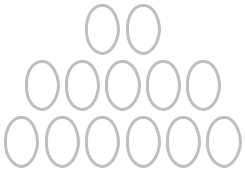 Dziecko może  indywidualnie przedstawiać te sytuacje, wykorzystując krążki  na których piszą liczby: 1, 2, 5. Karty pracy Nowe przygody Olka i Ady. Litery i liczby, cz. 2, s. 50–51.Czytanie napisu – To monety. Oglądanie banknot. Oglądanie banknotu (przód i tył). Liczenie pieniędzy w każdym szeregu. Naklejanie obok nich obrazka monety lub banknotu o tej samej wartości. Rozmienianie pieniędzy na drobne – naklejanie obok zdjęcia pieniędzy odpowiednich monet, których suma da taką samą wartość.  Oglądanie zdjęć pieniędzy z innych krajów, w tym należących do Unii EuropejskiejBrawa dla Was dzieci za wykonanie dzisiejszych zadań!